اسم الطالب: ................................................................................................................. ....الشعبة: (..................)      التاريخ:     / 10/ 2017أسئلــــة التاريـــخالســــــــــــؤال الأول :  (6علامات)من خلال دراستك لموضوع دويلات المدن في الامبراطورية اليونانية . اجب عما يلي :1) ما هو المقصود بدويلات المدن  : .....................................................................................................................................................................2) ما هو سبب نشوء دويلات المدن في الامبراطورية اليونانية ....................................................................................................................................................................................................................................................3) اذكر مثالين على دويلات المدن من الامبراطورية اليونانية 1)........................................................................................2)......................................................................................الســــــــــــؤال الثانــــي:  ( 6 علامات )ما هي مراحل التاريخ اليوناني ؟ 1)........................................................................................2)......................................................................................الســــــــــــؤال الثالث  :  (3 علامات ) كان للمرأة مكانة مميزة في اسبارطة . فسر ذلك........................................................................................................................................................................................................................................................................................................................................................................................................................................................................................................الســــــــــــؤال الرابع :  (علامتان)ما هو المقصود بالموارد البشرية  ؟........................................................................................................................................................................................................................................................................................................................................................................................................................................................................................................يتبع الصفحة الثانية ،،الصفحة الثانية ،، الســــــــــــؤال الخامس:  (8علامات )يمثل الشكل التالي معاير تقسيم الموارد الطبيعية . أملا الجزء الفارغ منه بالإجابة المناسبة.الســــــــــــؤال السادس :  (4علامات)ما اهمية الموارد الطبيعية ؟1-............................................................................................... .......... ............. .2-................................................................... ......... ........................... ............. .3-............................................................................................... .......... .............. 4-............................................................................................... .......... .............أسئلة التربية الوطنيةالســــــــــــؤال السابع :  (علامتان)ما هو المقصود بالسلام ......................................................................................................................................................................................................................................................................................................................................................................................................................................................................................................الســــــــــــؤال الثامن :  (6علامات)اذكـــر ثلاث نقـــاط مما يلــــي   ؟أ) اهميــــة الســـلام 1-............................................................................................... .......... ............. .2-................................................................... ......... ........................... ............. .3-............................................................................................... .......... .............. ب) معيقـــات الســـلام 1-............................................................................................... .......... ............. .2-................................................................... ......... ........................... ............. .3-............................................................................................... .......... .............. الســــــــــــؤال التاسع :  (علامات)منظمة عالمية تأسست عام (1945) تضم في عضويتها الغالبية العظمى من دول العالم المستقلة تعمل على نشر السلام هي : ........ ..................... .......................................................................................انتهت الأسئلة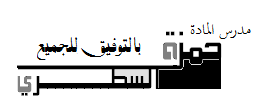 رقم السؤال123456789المجموعالاسم والتوقيععلامة السؤال663284262العلامة  المكتسبةعلامة التدقيق